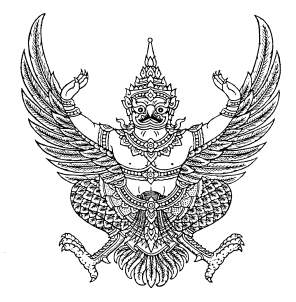 ประกาศองค์การบริหารส่วนตำบลชุมพวงเรื่อง  ประกาศใช้แผนพัฒนาสามปี (พ.ศ.๒๕๕๙-๒๕๖๑)----------------------------------------------		อาศัยอำนาจตามความแห่งระเบียบกระทรวงมหาดไทยว่าด้วยการจัดทำแผนพัฒนาขององค์กรปกครองส่วนท้องถิ่น พ.ศ.๒๕๔๘ ข้อ ๑๗ ประกอบกับมติในการประชุมสภาองค์บริหารส่วนตำบลชุมพวง  สมัยสามัญที่ ๒  ครั้งที่ ๑  ประจำปี ๒๕๕๘   เมื่อวันที่  ๙  มิถุนายน  ๒๕๕๘องค์การบริหารส่วนตำบลนาชุมพวง  จึงประกาศใช้แผนพัฒนาสามปี (พ.ศ.๒๕๕๙-๒๕๖๑) เพื่อใช้เป็นกรอบแนวทางในการพัฒนาองค์การบริหารส่วนตำบลชุมพวง  ต่อไป	จึงประกาศให้ทราบโดยทั่วกัน              ประกาศ  ณ  วันที่  ๑๙  มิถุนายน พ.ศ. ๒๕๕๗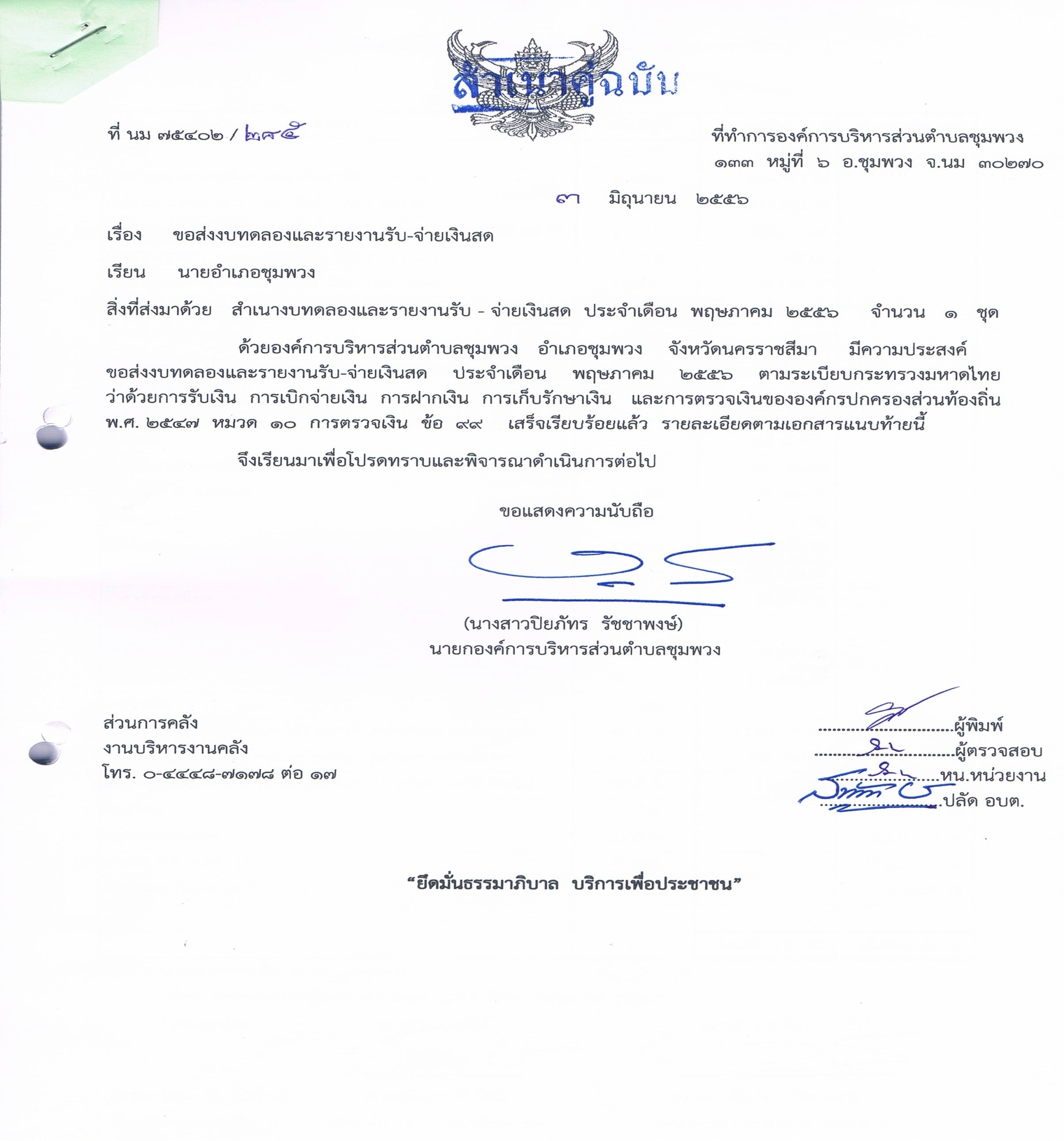 					       (นางสาวปิยภัทร  รัชชาพงษ์)   นายกองค์การบริหารส่วนตำบลชุมพวง